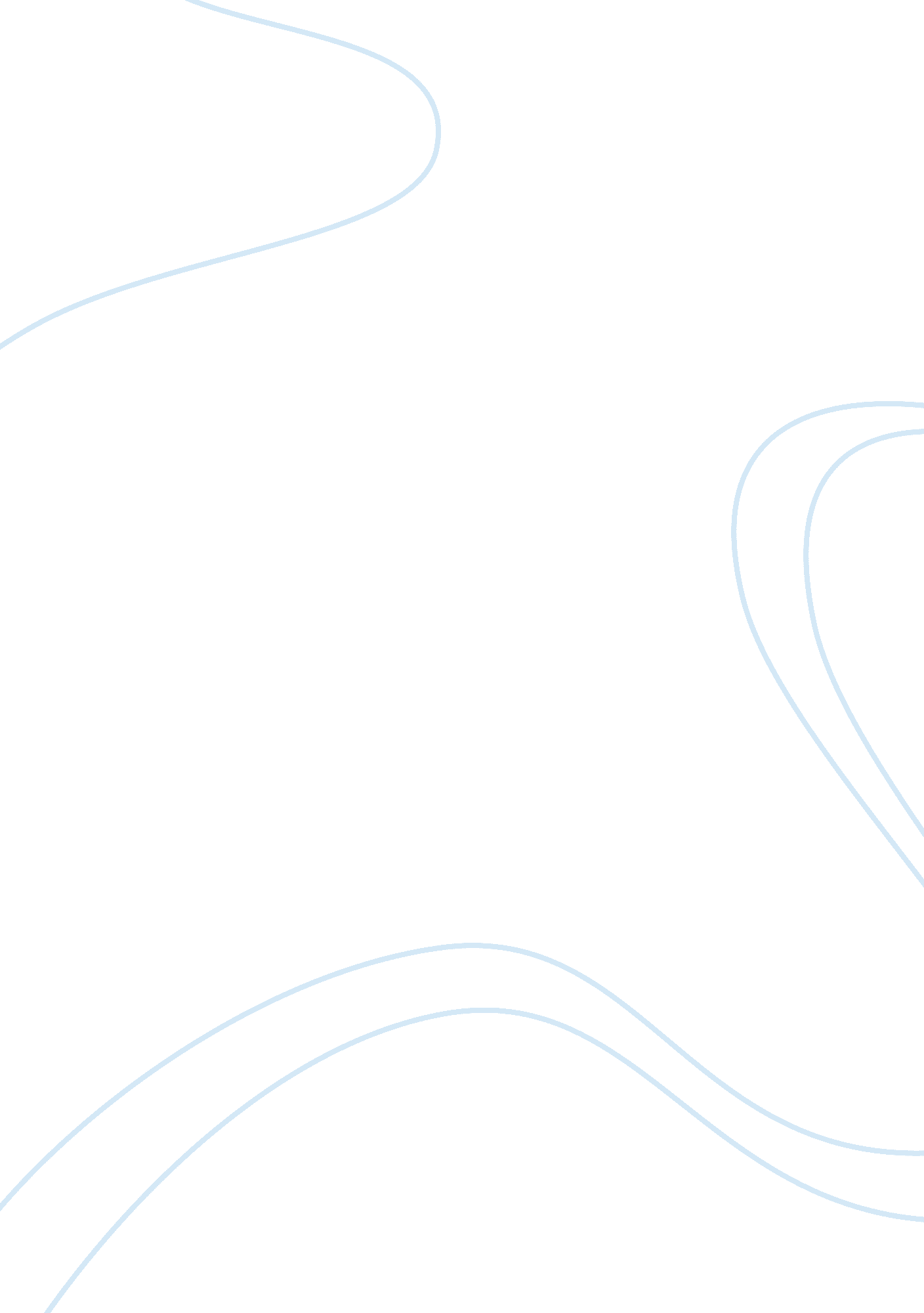 Translational application of a neuro-scientific multi-modal approach into forensi...Health & Medicine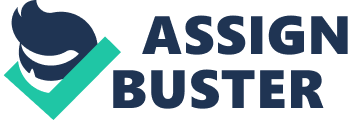 Introduction Recent findings from neuroscience research challenge traditional approaches to different aspects of forensic evaluations. The use of neuro-scientific evidence in criminal proceedings has increased tremendously in the United States over the last two decades ( 1 ). The most critical topic of discussion regards the relevance of neuroscience in insanity evaluations. Most legal systems consider mental insanity as reason to mitigate or exclude responsibility in the case of individuals affected by a mental illness that greatly reduced or abolished their capability for self-determination at the time of the crime ( 2 , 3 ). The typical approach to mental insanity evaluation is based mostly only on unstructured psychiatric interviews with the defendant. Though semi-structured interviews may also be utilized in a mental insanity assessment, in some countries, including Italy, their use is often regarded as superfluous by experienced clinicians. A limitation of both unstructured and structured interviews is that they rely to a considerable extent on the defendant self-reports ( 3 ). A growing body of data suggests that criminal behavior has a multifaceted neurobiological component, including genetic and epigenetic factors as well as structural and functional brain correlates ( 4 – 12 ). These novel pieces of knowledge have intensified judicial interest in the potential application of neuroscience to criminal law ( 13 ). The so-called “ neuro-scientific” approach aims to complement the classical approach to mental insanity evaluation by providing objective indices of possible brain function alterations. To this aim, the neuro-scientific approach requires that multiple pieces of evidence from different disciplines coherently converge to support an hypothesis ( 14 ). Neuropsychological assessments and reaction time based behavioral tasks are two examples of methods that are considered to be neuro-scientific, as they provide an objective evidence of brain functioning and go beyond the patient's self report. For this reason, the neuro-scientific approach is considered to be trans-disciplinary and multimodal. Furthermore, according with the neuro-scientific approach, insanity evaluations in specific cases may be integrated by instrumental analyses, including magnetic resonance imaging (MRI), positron emission tomography (PET) and other methods ( 15 ). On one hand, neuroscientists believe that insanity assessments should be enriched by adopting a multimodal trans-disciplinary approach that provides an objective indirect evidence of how the brain functions. Neuro-scientific techniques are thought to increase the reliability of the evaluation ( 4 , 16 , 17 ) as they are less prone to any (un)conscious exaggeration of symptoms for defensive purposes as well as to human cognitive biases. On the other hand, this approach has been heavily criticized by other authors ( 18 – 21 ), who consider psychiatric interviews sufficient to evaluate the defendant mental state. Neuroscientists who support the use of a multimodal approach in criminal trials do not deny that the legal criteria for insanity are, and should remain, based on the evaluation of the individual behavior ( 15 , 22 ). However, they also sustain that the clinical evaluation, based on unstructured interviews only, often leads to subjective and inconclusive opinions on insanity. Furthermore, though the results of insanity evaluations are intrinsically probabilistic inferences, this covert diagnostic uncertainty is not translated into a probabilistic decision (“ The defendant is insane with 60% of probability”), but rather in a categorical one (sane, partially insane, totally insane). These categories may vary across different countries ( 23 ), further complicating the situation. In criminal trials, judges and jurors should reach their decisions in accordance with the “ beyond any reasonable doubt ” (BARD) principle. Indeed, this principle was meant to prevent the outcome of a trial from being influenced by subjectivity and arbitrariness. Judge and juror decisions should be rational, clearly justified and based on reliable scientific evidence. However, their decisions are often influenced by the results of the insanity evaluations which, in turn, are themselves disputable ( 24 ). The aim of the neuro-scientific approach is not to change the way insanity is defined, but rather to improve the reliability of insanity assessments, mitigate the potential influence of cognitive biases and reduce controversies in criminal cases. Thus, in cases in which, using the typical approach to insanity, different experts reach different conclusions, a multimodal trans-disciplinary approach can provide objective data crucial to disentangle whether or not objective measures of psychopathology are present and clinically relevant. Furthermore, if different independent pieces of evidence converge toward an opinion on insanity, it would become very difficult to support the opposite conclusion without falling into logical biases. In the following sections, we will discuss the reasons that make the classical approach to insanity defense biased by low inter-rater reliability. We also will explain why we believe that criticisms to the adoption of multimodal neuro-scientific methods to complement insanity evaluation are not scientifically supported. Finally, we will discuss how a multimodal trans-disciplinary approach can improve insanity evaluation procedures. The Intrinsic Low Reliability of Clinical Assessment of Mental Disorders and Insanity Psychiatric Evaluations Using Unstructured Interviews Only Are Characterized by a Low Inter-rater Reliability Insanity evaluation requires the assessment of psychiatric conditions that can greatly diminish or completely abolish the ability to understand and/or to freely will and to establish a causal link between the abnormal mental condition and the criminal act ( 23 ). The first part of this process is characterized by a low inter-rater reliability even in the clinical setting. Reliability of the diagnostic process in psychiatry is greatly challenged by the absence of biomarkers ( 25 , 26 ), that is, features that can be objectively measured and are indicative of normal or pathological processes ( 27 ). Second, the underlying brain pathology is not evident at visual inspection of brain scans, but may only be identified through complex analyses of brain imaging data ( 28 ). Third, many psychopathological symptoms are common to different disorders ( 29 ). For these reasons, the diagnostic criteria are created on consensus and are therefore questionable. For instance, one of the criteria for schizophrenia requires that “ For a significant portion of time since the onset of the disturbance, level of functioning in one or more major areas (...) is markedly below the level achieved prior to the onset ”. It is not clear what “ significant portion of time ” means. In the forensic setting, this leaves the criterium open to different interpretations and controversies. Thus, psychiatric assessments based on unstructured interviews only suffer from low inter-rater reliability ( 30 – 32 ), even when experienced psychiatrists are involved [for instance, in ( 31 , 33 ) raters have more than 20 years of clinical experience]. In other words, different clinicians who examine the same patient are likely to reach different diagnostic conclusions. That is what can be observed on a daily basis not only in the clinical field, but even more so in the forensic context. Inter-rater reliability is measured by an index (kappa) that ranges from 0 to 1, where 0 refers to absence of agreement and 1 to complete agreement among different raters. For instance, DSM-5 fields trial research reported that the inter-rater agreement for schizophrenia was 0. 46, while the inter-rater agreement for major depression was only 0. 28 ( 32 ). Importantly, the same problem is also present in forensic setting ( 34 ). Insanity Evaluation Is Characterized by a Low Inter-rater Reliability Insanity evaluation requires to determine (1) whether the defendant is affected by a psychiatric disorder; (2) whether and to what extent that disorder also affects the defendant's ability to understand and/or to freely will; and (3) whether there is a causal link between the mental condition and the criminal act. A recent systematic review and meta-analysis of previous studies that investigated inter-rater reliability of sanity opinions revealed agreement rates ranging from 57 to 100% and kappas ranging from 0. 28 to 1. 0 ( 24 ). The meta-analysis returned estimates of 0. 41 (95% CI: 0. 29–0. 53) for sanity opinions. While this would be considered relatively strong from a mere statistical point of view, such a concordance rate is actually quite unsatisfactory when applied to the legal context, in which judges are required to reach decisions in compliance with the BARD principle. The required evaluation of the existence of a causal link between the diagnosed mental condition and the committed criminal act may also be a factor of further discrepancy among experts. Specifically, causal link means that the crime must be an evident consequence of the underlying mental disorder: for instance, a causal link may be proven if an individual with a persecutory delusion hits a neighbor who the subject was convinced was spying on him, but not if the same individual steals a jacket from a store. The identification of this causal link is subjected to arbitrariness as, in the disregard of respect to accepted guidelines, some experts may detect a causal link, whereas others may not. Recently, the European Psychiatric Association (EPA) found that the evidence base for forensic-psychiatric practice is weak and therefore has provided recommendations for best practice ( 35 ). Moreover, the American Academy of Psychiatry and Law (AAPL) has published guidelines based on a comprehensive review of legal and psychiatric factors to be taken into account to perform insanity defense evaluations (Journal of AAPL, 2014). Finally, a recent work proposed an insanity assessment support scale based on clinical criteria ( 36 ). This instrument, however, still has to be validated. Overall, the adherence to standardized guidelines to fulfill shared and validated criteria to assess mental insanity remains to date largely unsatisfactory. A recent retrospective study on insanity evaluations found that criminals judged as insane presented with more severe psychiatric symptoms and had a higher number of psychiatric treatments and involuntary hospitalizations as compared to those who ended up to be considered not mentally insane ( 37 ). In addition, time-bias ( 37 ) or crime-related ( 38 ) factors, more than strictly mental state related factors, appear to influence insanity opinions. It should be emphasized that forensic psychiatric evaluation is a decision-making process in which a clinical, naturalistic element (the nosografic diagnosis) is unavoidably coupled with a juridical element (the expert's opinion on insanity). Insanity, indeed, is not a natural data per se ; as a matter of fact, the criteria for insanity stated by the law, as well as other social factors, may lead to completely different conclusions in the same case, depending on the country where the evaluation is performed ( 39 ). This makes the comparison of procedures and results across different countries very difficult, further complicating the scientific evaluation of the field. Clinical Diagnosis Is Affected by Cognitive Fallacies/Biases As any human being, also forensic experts may be vulnerable to cognitive fallacies. Cognitive fallacies are cognitive failures that subconsciously influence the perception and evaluation of evidence ( 40 , 41 ). Cognitive fallacies are present event in disciplines in which mistakes are supposed to be essentially absent, including fingerprints and firearms analyses ( 41 , 42 ) The fascinating research on cognitive biases in forensic sciences is rapidly expanding ( 40 , 43 – 47 ), as well as their occurrence in real cases ( 14 , 16 ). The first and most important result from these studies is the general lack of acceptance of the need for procedures to minimize cognitive biases and a failure to recognize susceptibility to biases ( 48 ), an effect that hereafter will be called “ denial cognitive bias .” A similar bias is called “ blind spot ,” which refers to the tendency to recognize bias in others while remaining oblivious to one's own biases. Critically, the denial cognitive biases and the blind spot are the lesser acknowledged biases among forensic experts ( 49 ). Another predominant cognitive bias emerging in criminal trials, as revealed by a systematic review ( 43 ) and a survey ( 40 ), is the confirmation bias , consisting in the tendency to search for, agree with or interpret information in a way that confirms one's own presumptions ( 47 ). This cognitive bias is present in the great majority of criminal trials ( 16 , 40 , 42 , 43 , 50 ). In addition, forensic science is also affected by the adversarial allegiance effect , that is, the tendency to find pieces of evidence supporting the side that retains the expert ( 43 , 51 ). Despite some legal systems, such as the Italian one, attempted to overcome this limitation by including a super-partes expert summoned by the judge ( Peritus ), this strategy alone is not sufficient to mitigate biases, as the Peritus also is subjected to subconscious biases, such as prejudice, denial bias, confirmatory bias and so on and so forth. Intriguingly, cognitive biases can affect the observation of evidence, that is, the clinician's ability to detect psychiatric symptoms as well as the conclusions, defined as the cognitive interpretations of observations, that is, the psychiatric diagnosis ( 14 , 44 – 46 ). As an example of bias at the level of the observation, Table 1 reports the symptoms observed by three different clinicians in a recent criminal case of a woman charged for supposedly killing her own husband and with previous documentation supporting the presence of chronic alcoholism (which, in Italy, is a relevant factor for insanity evaluation): three clinicians observed three different psychiatric symptom constellations Importantly, because he did not notice any signs or symptoms of chronic alcoholism, the Peritus denied additional investigations (neuropsychological test and an MRI) to verify the potential presence of neurological damages due to chronic alcoholism and eventually he concluded for the woman to be mentally sane. TABLE 1  Observation of clinical symptoms by three different experts. Furthermore, a representative example of cognitive bias in inter-rater reliability emerging at the level of the conclusions pertains to the famous Breivik case, in which different clinicians who observed the same symptoms reached very different diagnostic conclusions: specifically, narcissistic personality disorder combined with pseudologia fantastica as opposed to paranoid schizophrenia, obviously with major different implications for insanity ( 52 ). Another example of bias at the level of the conclusions was described in a recent paper, where self-reported information from the defendant were considered, respectively, either indicative of psychiatric symptoms or deprived of any significant meaning by different consultants ( 53 ). The Identification of Malingering Using Clinical Interview Only Is Very Challenging An additional factor that makes forensic psychiatric evaluations extremely challenging is that defendants may intentionally malinger or exaggerate symptoms for defensive purposes ( 54 ). The malingering assessment is undoubtedly of primary importance in forensic settings. Nevertheless, some clinicians may perform this assessment inappropriately due to the so called Dunning-Kruger effect, a cognitive bias consisting in overestimating one's own competence in a specific topic ( 55 ). In contrast, scientific research indicates that experienced individuals, including judges, psychiatrists and forensic consultants, in detecting deception perform only slightly better than chance ( 56 ). In general, professional lie catchers exhibit accuracy rates in the range from 45 to 60%, with a mean of 54% ( 57 , 58 ). In this regard, results from two well-known studies prompt important considerations. In a 1973 study ( 59 ), “ pseudo patients” feigning hallucinations were all admitted to the psychiatric department of twelve different highly specialized hospitals: all but one (who was diagnosed with bipolar disorder) received a clinical diagnosis of schizophrenia. It is relevant to highlight that this study was performed in 1973, thus prior to the adoption of the more stringent diagnostic criteria included in the most recent versions of the DSM. While these results should be considered with caution, their broader meaning appears to be still valid. Indeed, in a more recent study ( 60 ), experienced psychiatrists distinguished actors from real depressed patients during a clinical interview with an accuracy close to the chance level. Furthermore, the clinicians rated their confidence in their diagnoses as 6. 5 out of 10 in the case of patients and 7. 1 in the case of actors, showing that they were equally certain in either case. Because clinical interviews cannot be used to reliably detect malingerers, researchers have developed tests that can support clinicians to detect malingering of cognitive ( 61 , 62 ) and psychiatric disorders ( 63 – 65 ). These cognitive tests have a high accuracy rate. For instance, a mouse tracking and a reaction time cognitive test achieved an accuracy up to 96% in distinguishing liars (malingering psychiatric symptoms) from truly depressed patients and truth-tellers ( 65 ). To conclude, the challenge psychiatry faces may turn into vulnerability in the court of law ( 3 ). Indeed, a prominent body of literature suggests that using the classical approach, the outcome of the insanity evaluation, which is taken into account by judges to reach a decision “ beyond any reasonable doubt,” is characterized by a high level of uncertainty. Thus, any innovation that can improve its reliability, though imperfect, should be welcomed. Unfortunately, criticisms of the multi-disciplinary approach often neglect the intrinsic unreliability of this discipline and how the results of insanity evaluations can be affected by unconscious logical/cognitive fallacies. To deny these problems is a cognitive bias per se ( 40 , 48 ). Criticisms to the Neuro-Scientific Approach: Are They Scientifically Grounded? If Not, Why? In order to mitigate the effects of subjective variability in insanity assessment, some forensic experts welcomed the use of the neuro-scientific multimodal methodology in court. Indeed, this approach allows to support the preliminary clinical diagnosis made through unstructured interviews with the results from semi-structured interviews; to support the clinical opinions on self-determination ability by using standardized neuropsychological tests; to unveil the presence of malingering by using reaction-time based instruments; to corroborate the genesis and the dynamic of the criminal act with neuroimaging and neurobiological data. At the same time, the introduction of this approach in the forensic context has been highly criticized by other scholars. In the following paragraphs, we will take into consideration the main criticisms that have been raised against the neuro-scientific approach. We will explain also why we believe that these criticisms lack of a scientific basis. Indeed, in our opinion they lay on wrong assumptions or are not supported by the most recent and authoritative literature. The subheadings of the following paragraphs reflect the main criticisms. Neuroscientists Believe That Neuro-Scientific Methods (in Particular Neuroimaging) Alone Are Enough to Determine Insanity “ The most pernicious error here, one that is not easy to spot, is the claim that because the amygdala is the fear center, activity there indicates that the defendant was experiencing high levels of fear ” ( 66 ). Authors who express this kind of criticisms assume that neuroscientists who promote the application of neuroscience methods in the forensic context, believe that neuro-scientific methods, and in particular neuroimaging, can be used in isolation (i. e., independently from the presence of any clinical symptoms) to claim insanity. In other words, the worry is that neuroscientists intend to replace the clinical assessment of insanity with neuroscience and neuroimaging methods. This criticism is based on a misinterpretation of the neuroscience position, a logical bias called “ strawman fallacy.” Indeed, it provides a distorted version of the neuroscientist opinion, as neuroscientists are not claiming that brain imaging (or any other laboratory test) alone is sufficient nor that it should replace clinical interviews; rather, neuroscientists sustain that criteria for responsibility are and should remain based on clinical factors ( 22 ) and that brain scan exams may provide an objective support to the clinical diagnosis ( 15 ). Of note, a brain abnormality per se is not necessarily sufficient for determining insanity ( 15 ). For instance, the Italian serial killer Gianfranco Stevanin, despite a macroscopic traumatic lesion in the frontal lobe, was considered criminally liable because his ability to do otherwise was spared ( 15 ). Claiming that applying neuroimaging to insanity evaluation lacks of incremental validity above and beyond extant information ( 18 , 21 , 67 ) is simply untrue, as neurobiological evidence does contribute to solve diagnostic disputes and to obtain a more reliable diagnostic profile ( 68 ). As recently demonstrated, neuroimaging has indeed the potential to delineate also distinct and highly reproducible neuroanatomical subtypes within the same pathology ( 69 ). Thus, the incremental value of neuroscience lays in its usefulness to reduce the degree of intrinsic variability in insanity assessments ( 70 ). Of course, the relevance of neuro-scientific results in evaluating insanity may vary from case to case depending on individual features ( 71 ). Finally, any determinism should be strictly avoided ( 15 ). Neuroscientists Want to Infer Insanity From Brain Structure/Activation “ A structural MRI reveals a brain defect in the frontal lobe, which is then used to justify the assertion that because of the defect, the person has impaired impulse control or impaired rationality ” ( 66 ). Similarly, “ Neuroimaging experts often posit direct connections between brain data and criminal actions, arguing that such connections form the foundation for an insanity defense ” ( 21 ). The above statements are two representative examples from recent literature of a major misconception of the utilization of neuro-scientific methods. As a matter of fact, neuroscientists are aware that brain imaging data cannot prove any direct causal connection between brain structure/function and criminal behavior. Indeed, we recently remarked that “ anatomo-clinical correlations can be assessed between brain region and cognitive functions but cannot be assessed between a brain region and criminal behavior, as there is no specific brain region involved in complex behaviors such as criminal violence ” ( 15 ). In other words, the anatomo-functional correlation should be assessed between neuroimaging data and neuropsychological test results for cognitive or behavioral functions that are relevant to comprehend the criminal act, such as impulse (dis)-control or (deficits in) moral reasoning. Furthermore, the causal link between behavioral alterations and the committed crime is another fundamental step in the evaluation of insanity ( 36 ). Thus, this criticism is affected by the “ strawman” cognitive fallacy and violates each one of the four rules stated in recent peer-reviewed indications regarding the utilization of neuroimaging in court ( 15 ). Neuroscientific Techniques Do Not Comply With the Daubert Criteria “ Many scientists have debated the relevance and admissibility of neuroimaging data to the insanity defense ” ( 21 ). In our view, this kind of criticism is too general and vague. For instance, it is not clear if it refers to structural or functional neuroimaging data. In addition, there are techniques that clearly comply with the Daubert criteria: one example is the MRI structural technique called Voxel Based Morphometry (VBM), which is used to analyze the structure of the brain in order to detect subtle brain changes that are not visible at gross inspection ( 72 – 74 ). These techniques, whose error rate is known both at the level of group and single individual analyses ( 75 – 77 ) and are fully accepted by the scientific community, unfortunately are sharply criticized when applied to the forensic field. Importantly, these criticisms are not directed to the techniques per se , but to the ways these techniques are believed to be utilized and their results to be interpreted. For instance, critical authors believe that VBM would be applied to find the neural basis of insanity and that any detected abnormality would be used to sustain insanity, regardless of the presence of clinical symptoms. On the contrary, neuroscientists clearly stated that VBM can only detect subtle brain abnormalities and that every inferences made on insanity is the result of a deductive reasoning based on stringent anatomo-clinical correlations (between the symptoms presented by the defendant and the anatomical localization of the abnormal brain region) and on the convergence of evidence, that of course are independent steps from VBM itself ( 15 ). The Study of the Brain Is Useless for Insanity Purposes as the Brain Is Dynamic in Nature “ There is the problem of time: because people do not walk around wearing scanners, neuroimaging evidence presents information regarding brain structure or function after the fact ” ( 66 ). The above statement synthetizes the concern that brain imaging examinations are performed sometimes months, if not years, after the criminal facts have occurred. Although in most cases insanity assessments do take place a long time after the criminal acts, there are several aspects that need to be considered. In the first place, the time lag between the facts and the examination of the defendant applies to any component of the insanity assessment, including the psychiatric examination. As a matter of fact, psychiatric symptoms may rapidly change over time, both as a spontaneous evolution of the disorder and/or because of the treatments that are administered to the subject ( 78 – 80 ). Thus, establishing months later the “ state of mind” of an individual at the time of the facts is typically an exercise based on assumptions and the evaluation of indirect pieces of evidence. Second, while it is undeniable that the brain is plastic, clinically relevant brain structural changes are obtained with exercise or rehabilitation, aging, drug or alcohol abuse or pathological processes ( 81 – 84 ). It is highly unlikely, if not impossible, that an individual's brain may undergo clinically significant modifications over a few months just because of the elapsed time, in the absence of any intervening brain accident or insult (e. g., infarct, head trauma, tumor). To clarify this issue with an example: let us assume that a MRI scan exam, for instance, shows a significantly smaller gray matter volume in the orbito-frontal regions, known to play a crucial role in impulse and behavioral control, in an individual who committed an impetus crime as compared to gender- and age-matched controls. That difference is real and it is irrelevant that the MRI scan had been performed a year after the facts, unless, of course, the subject in the meantime had suffered an accident that could have resulted in a loss of volume (e. g., severe head trauma, vascular events, resection of a tumor). Obviously, such a major event would be documented, especially given that the defendant would have been in custody since the very first days after the facts. An identical reasoning applies to functional brain data. Though certainly more susceptible to variability over time than structural data, measures of brain functional activation in response to specific tasks remain relatively stable within the same individual over time, unless there have been other interfering factors, such as assumption of psychotropic medications or illicit drugs, or pathologic events as mentioned above ( 85 , 86 ). Thus, a brain anatomical alteration or a dysfunctional response in regions or circuits that modulate behavioral responses or cognitive functions relevant for insanity assessments, may be a valid element even if collected at distance of time after the facts. However, as stressful life events may affect brain morphology ( 87 , 88 ), prolonged incarcerations theoretically could be associated with brain structural and functional changes. To what extent such changes may affect cortical regions that are crucial for self-determination and are therefore relevant in insanity assessments remains to be established. On the other hand, the elapsed time may play a different role in the case that the brain lesion present at the time of the criminal act had been removed or repaired when the individual undergoes the insanity assessment. For instance, in a published case of acquired pedophilia, pedophilia emerged as a symptom of a clivus chordoma, a tumor of the notochord ( 89 ). While the defense consultants had the opportunity to examine the defendant prior to the surgical removal of the tumor, the Periti did not. Thus, they could not appreciate the variety of symptoms and signs that the consultants had detected at the time of the first examination. Eventually, the Periti concluded that the defendant was not insane at the time of the crime [for a discussion about the insanity assessment of this case, see also ( 16 )]. The Study of the Brain Is Problematic in Insanity Evaluation as Brain Images Should Be Interpreted “ A functional or anatomical anomaly is interpreted as being a handicap only insofar as the behavior it may produce is considered such ” ( 18 ). We do agree that while results from neuro-scientific techniques (neuroimaging in particular) may inform on the biological basis for insanity, they cannot be themselves considered a proof of disability. This is necessary to avoid determinism. Neuro-scientific results should be interpreted taking into consideration the behavioral constellation of symptoms manifested by the defendant, with the advantage that neuro-scientific results cannot be malingered, unlike behaviors. For instance, a lesion in the frontal lobe can be the cause of a dis-inhibited and depraved sexual behavior conferring the base for insanity [see case 1 described in ( 15 )], while a very similar lesion in the frontal lobe can be present in a defendant charged for murder during extreme sexual acts and feigning frontal-lobe induced dis-inhibition, thus leading to the decision of absence of insanity [see case 2 described in ( 15 )]. Neuro-scientific results, including imaging data, may provide an objective contribution to solve controversies on insanity among experts, as described in a recent published paper ( 14 ). Unfortunately, clinical signs and symptoms may be interpreted in different ways [for instance, feigned or not feigned, hallucinations can be considered bizarre or not bizarre, a defendant who believes to have the right to decide who should die or live can be considered narcissistic or psychotic ( 52 ), etc.] leading to cognitive biases at the level of the conclusion of the Human Expert Performance model ( 45 , 46 ) described in the first section of this paper. Neuroscientists who support the usefulness of neuroimaging are well-aware of its drawbacks and limitations: for this reason, we recently proposed objective indications on how to interpret neuroimaging results ( 15 ). The Inference Group to Individual Cannot Be Done “ Science generalized, population level knowledge of a phenomenon does not necessarily provide an appropriate empirical foundation for making inferences about the instantiation of that phenomenon in any given individual ” ( 67 ); “ Virtually all brain scans rely on group data to determine the presence or absence of irregularities. The law, in contrast, typically relies on an idiographic approach, whereby each case is decided on its unique merits and facts ” ( 21 ). The first weakness of this criticism is that it does not distinguish between macroscopic and subtle brain alterations. Indeed, when gross brain alterations, such as brain tumors, traumatic injuries, advanced dementias, are considered, this statement is completely unfounded. In all these cases, which are the great majority, clinicians routinely make inferences at the level of the single individual in everyday clinical practice (i. e., when deciding whether to surgically remove the tumor, whether or not include a patient in a clinical trial, etc). Nevertheless, the use of neuroimaging has been criticized also in these cases ( 90 ). A distinct consideration is required in the case of subtle brain alterations, such as regional differences in neuronal density or fiber tracts, that can be detected only by performing a statistical analysis between group of patients and group of controls ( 91 – 94 ). Unlike neurological disorders, which usually are accompanied by brain alterations that can be easily revealed by routine laboratory exams, including tumors, strokes, atrophy or inflammatory processes, psychiatric disorders typically do not show gross morphological abnormalities. However, specific psychopathological features may indeed be associated with more subtle alterations in selected cortical or subcortical structures, as well as in neural circuits, that are devoted to emotional processing, modulation of aggressive behavior or moral judgment ( 11 , 95 – 99 ). As they regard psycho-(patho)logical features, these abnormalities may very well be trans-diagnostic ( 100 – 102 ) and consistent across different ethnic groups ( 103 ). Though most of the above observations have been provided by group comparisons, in recent years researchers have aimed at enabling inferences to be made at the level of the individual subject ( 104 – 108 ). Further, the error rate of these single case analyses also were calculated in order to fulfill the Daubert criteria ( 75 , 76 ). In addition, guidelines on how to correctly interpret these data were developed to prevent erroneous conclusions ( 15 ). Noteworthy, the scientific community is working to improve translation of neuroimaging findings to the clinical settings through the implementation of algorithms able to identify brain abnormalities in individual patients. Indeed, eight tools already have been released freely online to support clinical diagnoses [for a review see ( 53 , 109 )]: clinicians can upload the MRI scans of an individual patient; an automated and validated algorithm will analyze the brain to detect potential structural alterations and a detailed report will be generated and sent to the clinician. Finally, recent advances have proposed a normative modeling in neuroimaging analyses of psychiatric disorders ( 110 , 111 ). According to this approach, the degree to which each individual brain deviates from the normative pattern is calculated so that these deviations can be mapped in each individual and psychopathology can be conceptualized as deviation from normative patterns ( 110 – 113 ). In other words, the normative modeling provides a way to quantify and characterize the manner in which the brain of different individuals deviates from the expected normal brain ( 110 , 113 ). Authors clearly declared that this approach cannot indicate directly whether the obtained deviations are clinically relevant ( 110 ), and for this reason neuroimaging results should assume clinical significance only when associated with clinical symptoms. In summary, group to individual inferences are possible even when structural abnormalities are not grossly evident and are revealed by rigorous and sophisticated statistical analyses. Neuroimaging Are Useless as There Is no Known Neural Basis for Insanity “ Large-scale normative imaging data on individuals found insane have yet to be collected (…) this means that data are not sufficiently advanced to bear direct relevance to insanity determination ” ( 21 ). Insanity is not a specific syndrome or disease that can be investigated as a unified entity, but rather may derive from a variety of diseases with a different etiology. For instance, insanity may be due to dementias, brain tumors, psychoses, traumatic brain injuries. Of course, the brain regions involved in these pathologies may widely differ, thus it is highly unlikely to find a common neural substrate invariably shared by individuals found to be insane. A further complication is that insanity is a condition defined by the law, not a medical diagnosis. Specifically, it is up to the judge to ultimately decide whether or not the defendant is insane: such a decision not necessarily reflects the expert conclusions nor, as discussed above, the experts from the different sides may necessarily agree on the presence of insanity in the first place. Thus, a search for the neural basis of insanity as such would be affected by major conceptual caveats, as the very same individual could be considered completely insane by an expert and fully capable by another one. Rather, a promising strategy in this direction is represented by the search for the neural basis that may underlie abnormal/antisocial behaviors in specific categories of offenders including rapists ( 97 ), batterers ( 96 , 114 ), or murderers ( 11 , 98 ). Unfortunately, biased by the logical fallacy called circular reasoning, the above studies are criticized as well, as they are believed to look for a neural basis of insanity ( 21 ). Neuroimaging Data in the Absence of Clinical Symptoms Have Been Used to Sustain Forensic Conclusions Criminal cases in which brain imaging was misused, such as the notorious case of Weinstein, in which the defense attorneys sustained a decreased culpability because of the presence of a congenital arachnoid cyst, disregarding the essentially complete lack of any psychiatric symptoms or behavioral abnormalities in the defendant, are brought up by critical authors to oppose the introduction of neuroimaging in the forensic context ( 66 , 115 ). To claim that neuroimaging as a whole is useless or dangerous, by citing selected sporadic cases of misuse of neuroimaging findings, is a logical bias. Indeed, neuroscientists agree that in the Weinstein case brain imaging results were improperly interpreted, as there were neither behavioral symptoms nor anatomo-clinical correlations nor any causal link. In other words, in the Weinstein case all the rules for the correct use of brain imaging in court proposed by recent guidelines ( 15 ) were violated. In many cases, however, brain scans have provided an instrumental contribution to support insanity ( 89 ) and to disentangle problematic clinical diagnoses ( 14 ). For instance, in the famous case of Hinckley, who shot President Reagan (United States v. Hinckley, 525 F. Supp. 1324, 1982), brain computerized tomography scans revealed enlarged ventricles, thus supporting the diagnosis of schizophrenia rather than personality disorder, which were the two diagnoses sustained by the experts working for the two adversarial sides, respectively. To conclude, overall it appears that the criticisms raised against the adoption of neuro-scientific methods, in particular neuroimaging, in the forensic process are based on erroneous assumptions and mis-representations of the role of neuroscience methods in court. In line with previously published analyses ( 15 ), here we explained why these criticisms are scientifically ungrounded and are affected by logical/cognitive fallacies. How Neuroscience Can Improve Insanity Evaluation In criminal trials, the judge and juror decisions should be made in accordance with the “ beyond any reasonable doubt ” principle. In the first section (“ The intrinsic unreliability of clinical assessment of mental disorders and insanity”) we have discussed the reasons why a psychiatric diagnosis based merely on the clinical observation is intrinsically prone to errors. Some criminal field experts propose to couple unstructured clinical interviews with results from neuro-scientific evaluations as a strategy to overcome this critical aspect, improving reliability in insanity evaluations and reducing controversies. In the second section (“ Criticisms to the neuro-scientific approach”), we presented the major criticisms to the introduction of neuroscience in court and we explained why they do not provide any scientifically valid basis to reject the utilization of the neuro-scientific approach as a whole in the field of forensic psychiatry. In this last section, we will discuss how the neuro-scientific approach can be usefully implemented to improve insanity evaluations. It is, however, of the utmost importance to specify in advance what neuroscientists do not claim, in order to avoid any risk for further misinterpretation of these opinions. What Neuroscientists Do Not Claim Neuro-Scientific Methods Aim to Change the Rationale Underlying the Determination of Criminal Liability Neuroscientists do not claim that the institution of criminal responsibility should be revolutionized. The determination of responsibility and insanity is and shall remain based on the assessment of behavioral symptoms in the particular legal context the defendant is evaluated ( 15 , 22 ). Science Is Devoid of Errors Neuroscientists are aware that the scientific reasoning is falsificationist; thus, their modus operandi is to try to falsify their own hypotheses. Furthermore, neuroscientists are aware that all human beings are prone to both errors and cognitive biases and therefore they study how to recognize and minimize these issues ( 40 , 46 , 47 ). Neuroscience Alone Is Enough Neuroscientists are not claiming that neuro-scientific methods (including in particular neuroimaging) should be used in isolation, independently from clinical evaluations. On the contrary, recent guidelines emphasize that neuroimaging findings should always be coupled with clinical findings ( 15 ). Indeed, when neuroimaging is used in the absence of clinical symptoms, cognitive fallacies emerge in the interpretation of the results. What Is the Usefulness of the Introduction of Neuro-Scientific Methods in Criminal Trials? As already discussed above, neuroscience does not intend to introduce a “ brain-based” concept of insanity. Rather, neuroscientists wish to contribute to develop a scientific way to evaluate insanity with the ultimate aim to reduce controversies and errors in criminal trials, due to both the intrinsic unreliability of insanity assessments and the unconscious proneness to logical bias common to all human beings. How does neuroscience pursue this aim? Implementing a Rigorous Scientific Logic in Insanity Assessment Procedures According to the scientific logic, which is adopted by both medicine and law, the data used to create a hypothesis cannot be used also to also confirm or disprove the same hypothesis. By strictly adopting scientific logic within the insanity assessment procedure, expert consultants should first formulate their diagnostic hypothesis by using unstructured interviews and then they should validate their hypothesis by using complementary methods: analysis of clinical history, neuropsychological tests, psycho-pathological tests, laboratory examinations. This is exactly what physicians do when they examine a patient: search for independent and objective data to confirm (or disprove) their diagnostic suspect. Looking for Converging Pieces of Evidence As clinical pieces of evidence, based on patients self-report only, suffer from low inter-rater reliability and are therefore questionable ( 31 – 33 ), a diagnostic hypothesis should be corroborated by findings coming from independent, possibly trans-disciplinary, sources ( 16 ). For instance, a clinical diagnosis can be supported by psychopathological data coming from self-reported questionnaire that are less prone to malingering, including the Minnesota Multiphasic Personality Inventory-2 (MMPI-2) ( 116 ). Decrease the Potential Impact of Cognitive Biases on Decisions The presence of independent but converging pieces of evidence, obtained using a trans-disciplinary approach, will help to mitigate the influence of cognitive biases ( 14 , 42 , 44 – 46 , 50 ), as this approach would make it much more difficult to adopt logical fallacies to rule out multiple and consistent pieces of evidence ( 16 , 17 , 117 ). Neuroscientists are aware that science is not free from limitations and errors; indeed, progress stems from this fundamental awareness. Results from psychopathological, neuropsychological and neuroimaging exams may turn out to be fallacious as much as psychiatric interviews. However, in a context where decisions should be reached “ beyond any reasonable doubt ,” the 53% the error rate of unstructured psychiatric interview ( 31 , 33 ) does not appear to be acceptable. Then, it is certainly preferable to base any insanity decision on converging pieces of evidence, each of them obtained by methodologies that, though potentially prone to errors themselves, all provide coherent results leading to the same conclusion. In sum, we suggest that unstructured interviews should be considered the necessary but not sufficient starting step for the insanity assessment: it is pivotal to formulate a diagnostic hypothesis that should then be corroborated by a multidisciplinary assessment. Thus, the neuro-scientific multimodal and trans-disciplinary approach aims to minimize the risk of cognitive biases and to decrease controversies by using a scientific falsificationist logic and by following the convergence of evidence principle, in order to improve the overall reliability of the insanity evaluation process. The final goal is to make the decision on insanity less questionable, to reduce the duration of criminal trials and to increase the likelihood for every defendant to receive a fair punishment. In many instances, individuals may benefit more from a medical treatment measure rather than from an exclusively retributive punishment involving incarceration without treatment. Thus, ensuring a fair and unbiased insanity evaluation is not only a juridical need, but also a medical and ethical requirement. Discussion The necessity to improve the inter-rater reliability in the procedures adopted to answer juridical questions is a timely topic. The neuro-scientific approach, having a multimodal and trans-disciplinary nature, can help to find a fair solution to cases which may be particularly prone to judicial error, as it occurs with insanity evaluations. Criminal systems, jurors and judges should not neglect the relevant drawbacks of the classical approach to insanity assessment based merely on unstructured interviews. This insanity assessment procedure is intrinsically biased by the low inter-rater reliability of psychiatric diagnoses ( 32 ) and by the presence of cognitive biases in psychiatric consultants ( 40 , 47 ). While certain ethical aspects also are involved ( 118 ), the neuro-scientific approach offers a strategy to mitigate these problems, as it adopts methods with significantly lower error rates than the classical assessment. Thus results from unstructured clinical interviews should be integrated with data from standardized and objective neuropsychological and psychopathological tests ( 31 , 33 ) and from laboratory exams ( 9 , 22 , 119 ) and interpreted in respect of the convergence of evidence principle ( 14 , 120 ). Strategies to improve the reliability of insanity evaluations should be encouraged within the forensic and legal systems. Perital questions to the consultants should be formulated in ways that are less prone to subjective interpretations. For instance, consultants could be asked to use methods that are characterized by a lower risk of bias. This may be a critical step to enhance diagnostic accuracy, which is a fundamental component in insanity assessments. Consultants also may be required to provide the psychometric indices (i. e., validity and inter-rater reliability) of the methods and instruments they intend to use for the insanity evaluation, that is, unstructured interviews, structured interviews, questionnaires, psychopathological and neuropsychological tests. This would help judges and jurors to evaluate the relative contribution of each technique/test to the insanity judgment. Finally, consultants should be asked to provide converging evidence in support of their conclusions from all the methodologies they used. This would greatly contribute to decrease the diagnostic uncertainty and the probability to commit errors. Psychiatric consultants are advocated to pay attention to the methodologies they rely upon. They should be aware of the strengths and limitations of each method they adopt. This awareness should be considered a strength, as this will allow the identification of new strategies to solve the problem, as for instance by adopting the convergence of evidence approach. A policy of problem denial inhibits the improvement of evaluation processing and discourages the critical evaluation of actions. Consequently, a setting where problems are regarded as an incentive for improvement is required ( 40 ). Second, the reasons why a certain psychiatric diagnosis is formulated should be clearly stated. In other words, as the DSM-5 provides specific diagnostic criteria for each diagnosis, the criteria that are present or absent in the defendant should be clearly stated. This would favor the scientific debate in court and would prevent discussions about ungrounded diagnoses. Third, consultants should never neglect the functional analysis of the crime; that is, they should explain how a given psychiatric diagnosis is causally linked to the criminal behavior. Fourth, the consultant conclusions on insanity should be logically sustained to enhance transparency. Attorneys and lawyers can promote the scientific basis of criminal trials as well. First, they can ask their consultants to identify the potential presence of logical fallacies in the thesis of the opposite consultants. This will enable them to inform the judges on the presence of cognitive biases and, eventually, will open the door for appeal. Second, attorneys should prepare the opponent's cross-examination focusing also on the methodological aspects: validity, reliability, accuracy of the methods they have applied. Too general answers as “ everyone uses this method ” or “ I have done in this way for decades ” should not be accepted, as they are apodictic and unscientific. This would help to improve the scientific nature of insanity evaluations and to reduce their still high error rate. In conclusion, neuroscience does not intend to replace the classical approach to the insanity assessment procedure, but rather aims to make it more reliable, less prone to cognitive biases so to reduce uncertainty and controversies. What is not clear is why this process, which has been welcomed by all the other medical braches (e. g., neurology welcomed the advent of MRI to support the diagnosis of Alzheimer's and multiple sclerosis), is still considered worrisome in forensic psychiatry. Indeed, the major limitation to the introduction of a neuro-scientific approach into the legal settings does not come from the judges and jurors, but from scientists themselves who, in accordance with the denial cognitive bias ( 40 , 48 ), prefer to maintain a disputable methodology rather than to improve the overall procedure by adopting a multidisciplinary approach based on the convergence of evidence principle. This problem appears to be specific for forensic psychiatry, while it is not present in clinical psychiatry, as demonstrated by the constant growing of studies that search for potential ways to enhance translational application of neuro-scientific findings into clinical psychiatric settings ( 53 , 110 , 119 , 121 – 124 ). Data Availability Statement The original contributions presented in the study are included in the article/supplementary material, further inquiries can be directed to the corresponding author/s. Author Contributions All authors listed have made a substantial, direct and intellectual contribution to the work, and approved it for publication. Funding CS was supported by a grant from the University of Padua (Supporting TAlent in ReSearch @ University of Padua–STARS Grants 2017). IZ was supported by a Frontier Proposal Fellowship awarded by the IMT School for Advanced Studies Lucca (2019). The present study was carried out within the scope of the research program Dipartimenti di Eccellenza (art. 1, commi 314–337 legge 232/2016), which was supported by a grant from MIUR to the Department of General Psychology, University of Padua. Conflict of Interest The authors declare that the research was conducted in the absence of any commercial or financial relationships that could be construed as a potential conflict of interest. References 1. Meixner JB. The use of neuroscience evidence in criminal proceedings. J Law Biosci. (2016) 3: 330–5. doi: 10. 1093/jlb/lsw028 2. Gowensmith WN, Murrie DC, Boccaccini MT, McNichols BJ. Field reliability influences field validity: risk assessments of individuals found not guilty by reason of insanity. Psychol Assess. (2017) 29: 786–94. doi: 10. 1037/pas0000376 3. Meynen G. Neuroscience-based psychiatric assessments of criminal responsibility: beyond self-report? Camb Q Healthc Ethics. (2020) 29: 446–58. doi: 10. 1017/S0963180120000195 4. Anderson NE, Kiehl KA. Re-wiring guilt: how advancing neuroscience encourages strategic interventions over retributive justice. Front Psychol. (2020) 11: 390. doi: 10. 3389/fpsyg. 2020. 00390 5. Fumagalli M, Priori A. Functional and clinical neuroanatomy of morality. Brain. (2012) 135: 2006–21. doi: 10. 1093/brain/awr334 6. Iofrida C, Palumbo S, Pellegrini S. Molecular genetics and antisocial behavior: where do we stand? Exp Biol Med. (2014) 239: 1514–23. doi: 10. 1177/1535370214529508 7. Palumbo S, Mariotti V, Iofrida C, Pellegrini Genes S. Aggressive behavior: epigenetic mechanisms underlying individual susceptibility to aversive environments. Front Behav Neurosci. (2018) 12: 117. doi: 10. 3389/fnbeh. 2018. 00117 8. Pietrini P, Guazzelli M, Basso G, Jaffe K, Grafman J. Neural correlates of imaginal aggressive behavior assessed by positron emission tomography in healthy subjects. Am J Psychiatry. (2000) 157: 1772–81. doi: 10. 1176/appi. ajp. 157. 11. 1772 9. Rigoni D, Pellegrini S, Mariotti V, Cozza A, Mechelli A, Ferrara SD, et al. How neuroscience and behavioral genetics improve psychiatric assessment: report on a violent murder case. Front Behav Neurosci. (2010) 4: 160. doi: 10. 3389/fnbeh. 2010. 00160 10. Romero-Martinez A, Gonzalez M, Lila M, Gracia E, Marti-Bonmati L, Alberich-Bayarri A, et al. The brain resting-state functional connectivity underlying violence proneness: is it a reliable marker for neurocriminology? A systematic review. Behav Sci. (2019) 9: 11. doi: 10. 3390/bs9010011 11. Sajous-Turner A, Anderson NE, Widdows M, Nyalakanti P, Harenski K, Harenski C, et al. Aberrant brain gray matter in murderers. Brain Imaging Behav. (2019) 14: 2050–61. doi: 10. 1007/s11682-019-00155-y 12. Schug RA, Yang Y, Raine A, Han C, Liu J. Structural and psychosocial correlates of birth order anomalies in schizophrenia and homicide. J Nerv Ment Dis. (2010) 198: 870–5. doi: 10. 1097/NMD. 0b013e3181fe7280 13. Glenn AL, Raine A. Neurocriminology: implications for the punishment, prediction and prevention of criminal behaviour. Nat Rev Neurosci. (2014) 15: 54–63. doi: 10. 1038/nrn3640 14. Scarpazza C, Zampieri I, Miolla A, Melis G, Pietrini P, Sartori G. A multidisciplinary approach to insanity assessment as a way to reduce cognitive biases. Forens Sci Int . (2020) 319: 110652. doi: 10. 1016/j. forsciint. 2020. 110652 15. Scarpazza C, Ferracuti S, Miolla A, Sartori G. The charm of structural neuroimaging in insanity evaluations: guidelines to avoid misinterpretation of the findings. Transl Psychiatry. (2018) 8: 227. doi: 10. 1038/s41398-018-0274-8 16. Scarpazza C, Pellegrini S, Pietrini P, Sartori G. The role of neuroscience in the evaluation of mental insanity: On the controversies in Italy: Comment on “ On the stand. Another episode of neuroscience and law discussion from Italy”. Neuroethics. (2018) 11: 83–95. doi: 10. 1007/s12152-017-9349-0 17. Scarpazza C, Pennati A, Sartori G. Mental insanity assessment of pedophilia: the importance of the trans-disciplinary approach. Reflections on Two Cases. Front Neurosci. (2018) 12: 335. doi: 10. 3389/fnins. 2018. 00335 18. Bigenwald A, Chambon V. Criminal responsibility and neuroscience: no revolution yet. Front Psychol. (2019) 10: 1406. doi: 10. 3389/fpsyg. 2019. 01406 19. Morse SJ. Brain overclaim syndrome and criminal responsibility: a diagnostic note. Ohio State J Criminal Law. (2006) 3: 937. 20. Morse SJ. (2018) Neuroscience in Forensic Contexts: Ethical Concerns Ethics Challenges in Forensic Psychiatry and Psychology Practice . Ezra E, Griffith H, editors. doi: 10. 7312/grif18330-010 21. Vitacco MJ, Gottfried E, Lilienfeld SO, Batastini A. The limited relevance of neuroimaging in insanity evaluations. Neuroethics . (2020) 13: 249–60. doi: 10. 1007/s12152-019-09421-8 22. Sartori G, Pellegrini S, Mechelli A. Forensic neurosciences: from basic research to applications and pitfalls. Curr Opin Neurol. (2011) 24: 371–7. doi: 10. 1097/WCO. 0b013e3283489754 23. Messina E, Ferracuti S, Nicolo G, Ruggeri M, Kooijmans T, Meynen G. Forensic psychiatric evaluations of defendants: Italy and the Netherlands compared. Int J Law Psychiatry. (2019) 66: 101473. doi: 10. 1016/j. ijlp. 2019. 101473 24. Guarnera MA, Murrie DC. Field reliability of competency and sanity opinions: a systematic review and meta-analysis. Psychol Assessment. (2017) 29: 795–818. doi: 10. 1037/pas0000388 25. Perlis RH. Translating biomarkers to clinical practice. Mol Psychiatry. (2011) 16: 1076–87. doi: 10. 1038/mp. 2011. 63 26. Prata D, Mechelli A, Kapur S. Clinically meaningful biomarkers for psychosis: a systematic and quantitative review. Neurosci Biobehav Rev. (2014) 45: 134–41. doi: 10. 1016/j. neubiorev. 2014. 05. 010 27. Group BDW. Biomarkers and surrogate endpoints: preferred definitions and conceptual framework. Clin Pharmacol Therapeutics. (2001) 69: 89–95. doi: 10. 1067/mcp. 2001. 113989 28. Crossley NA, Scott J, Ellison-Wright I, Mechelli A. Neuroimaging distinction between neurological and psychiatric disorders. Br J Psychiatry. (2015) 207: 429–34. doi: 10. 1192/bjp. bp. 114. 154393 29. Kapur S, Phillips AG, Insel TR. Why has it taken so long for biological psychiatry to develop clinical tests and what to do about it? Mol Psychiatry. (2012) 17: 1174–9. doi: 10. 1038/mp. 2012. 105 30. Chmielewski M, Clark LA, Bagby RM, Watson D. Method matters: understanding diagnostic reliability in DSM-IV and DSM-5. J Abnormal Psychol. (2015) 124: 764–9. doi: 10. 1037/abn0000069 31. Miller PR. Inpatient diagnostic assessments: 2. Interrater reliability and outcomes of structured vs. unstructured interviews. Psychiatry Res. (2001) 105: 265–71. doi: 10. 1016/S0165-1781(01)00318-3 32. Regier DA, Narrow WE, Clarke DE, Kraemer HC, Kuramoto SJ, Kuhl EA, et al. DSM-5 field trials in the United States and Canada, Part II: test-retest reliability of selected categorical diagnoses. Am J Psychiatry. (2013) 170: 59–70. doi: 10. 1176/appi. ajp. 2012. 12070999 33. Miller PR, Dasher R, Collins R, Griffiths P, Brown F. Inpatient diagnostic assessments: 1. Accuracy of structured vs. unstructured interviews. Psychiatry Res. (2001) 105: 255–64. doi: 10. 1016/S0165-1781(01)00317-1 34. Gowensmith WN, Sessarego SN, McKee MK, Horkott S, MacLean N, McCallum KE. Diagnostic field reliability in forensic mental health evaluations. Psychol Assess. (2017) 29: 692–700. doi: 10. 1037/pas0000425 35. Vollm BA, Clarke M, Herrando VT, Seppanen AO, Gosek P, Heitzman J, et al. European Psychiatric Association (EPA) guidance on forensic psychiatry: evidence based assessment and treatment of mentally disordered offenders. Eur Psychiatry. (2018) 51: 58–73. doi: 10. 1016/j. eurpsy. 2017. 12. 007 36. Parmigiani G, Mandarelli G, Meynen G, Carabellese F, Ferracuti S. Translating clinical findings to the legal norm: the Defendant's Insanity Assessment Support Scale (DIASS). Transl Psychiatry. (2019) 9: 278. doi: 10. 1038/s41398-019-0628-x 37. Mandarelli G, Carabellese F, Felthous AR, Parmigiani G, Del Casale A, Catanesi R, et al. The factors associated with forensic psychiatrists' decisions in criminal responsibility and social dangerousness evaluations. Int J Law Psychiatry. (2019) 66: 101503. doi: 10. 1016/j. ijlp. 2019. 101503 38. Commons ML, Miller PM, Gutheil TG. Expert witness perceptions of bias in experts. J Am Acad Psychiatry Law. (2004) 32: 70–5. 39. Harding T. A comparative survey of medico-legal systems. In Forensic Psychiatry. Clinical, Legal & Ethical Issues , Eds. Gunn J, Taylor PJ. Oxford : Butterworth-Heinermann (1993), 118–166 40. Ditrich H. Cognitive fallacies and criminal investigations. Sci Justice. (2015) 55: 155–9. doi: 10. 1016/j. scijus. 2014. 12. 007 41. Dror IE. Biases in forensic experts. Science. (2018) 360: 243. doi: 10. 1126/science. aat8443 42. Dror IE, Scurich N. (Mis)use of scientific measurements in forensic science. Forensic Sci Int Synergy. (2020) 2: 333–8. doi: 10. 1016/j. fsisyn. 2020. 08. 006 43. Cooper GS, Meterko V. Cognitive bias research in forensic science: a systematic review. Forensic Sci Int. (2019) 297: 35–46. doi: 10. 1016/j. forsciint. 2019. 01. 016 44. Dror IE. A Hierarchy of Expert Performance. J Appl Res Memory Cognition. (2016) 5: 121–7. doi: 10. 1016/j. jarmac. 2016. 03. 001 45. Dror IE. Human expert performance in forensic decision making: Seven different sources of bias. Australian J Forensic Sci. (2017) 49: 541–7. doi: 10. 1080/00450618. 2017. 1281348 46. Dror IE, Murrie DC. A hierarchy of expert performance applied to forensic psychological assessments. Psychol Public Policy Law. (2017) 5: 1–13. doi: 10. 1037/law0000140 47. Kassin SM, Dror IE, Kukucka J. The forensic confirmation bias: problems, perspectives, proposed solutions. J Appl Res Memory Cognition. (2013) 2: 42–52. doi: 10. 1016/j. jarmac. 2013. 01. 001 48. Kukucka J, Kassin SM, Zapf PA, Dror IE. Cognitive bias and blindness: a global survey of forensic examiners. J Appl Res Memory Cognition. (2017) 6: 452–9. doi: 10. 1016/j. jarmac. 2017. 09. 001 49. MacLean N, Neal T, Morgan RD, Murrie DC. Forensic clinicians' understanding of bias. Psychol Public Policy Law. (2019) 25: 323–30. doi: 10. 1037/law0000212 50. Dror IE. Cognitive and human factors in expert decision making: six fallacies and the eight sources of bias. Anal Chem. (2020) 92: 7998–8004. doi: 10. 1021/acs. analchem. 0c00704 51. Guarnera MA, Murrie DC, Boccaccini MT. Why do forensic experts disagree? Sources of unreliability and bias in forensic psychology evaluations. Transl Iss Psychol Sci. (2017) 3: 143–52. doi: 10. 1037/tps0000114 52. Melle I. The Breivik case and what psychiatrists can learn from it. World Psychiatry. (2013) 12: 16–21. doi: 10. 1002/wps. 20002 53. Scarpazza C, Ha M, Baecker L, Garcia-Dias R, Pinaya WHL, Vieira S, et al. Translating research findings into clinical practice: a systematic and critical review of neuroimaging-based clinical tools for brain disorders. Transl Psychiatry. (2020) 10: 107. doi: 10. 1038/s41398-020-0798-6 54. Sartori G, Zangrossi A, Orr, ù G, Monaro M. Detection of Malingering in Psychic Damage Ascertainment. P5 medicine and justice . Cham: Springer (2017). p. 330–341 doi: 10. 1007/978-3-319-67092-8_21 55. Kruger J, Dunning D. Unskilled and unaware of it: how difficulties in recognizing one's own incompetence lead to inflated self-assessments. J Pers Soc Psychol. (1999) 77: 1121–34. doi: 10. 1037/0022-3514. 77. 6. 1121 56. Kassin SM, Gudjonsson GH. The psychology of confessions: a review of the literature and issues. Psychol Sci Public Interest. (2004) 5: 33–67. doi: 10. 1111/j. 1529-1006. 2004. 00016. x 57. Vrij A. (2000) Detecting Lies and Deceit: The Psychology of Lying and the Implications for Professional Practice . London: Wiley. 58. Vrij A. Why professionals fail to catch liars and how they can improve. Legal Criminal Psychol. (2004) 9: 159–81. doi: 10. 1348/1355325041719356 59. Rosenhan DL. On being sane in insane places. Science. (1973) 179: 250–8. doi: 10. 1126/science. 179. 4070. 250 60. Rosen J, Mulsant BH, Bruce ML, Mittal V, Fox D. Actors' portrayals of depression to test interrater reliability in clinical trials. Am J Psychiatry. (2004) 161: 1909–11. doi: 10. 1176/ajp. 161. 10. 1909 61. Pace G, Orru G, Monaro M, Gnoato F, Vitaliani R, Boone KB, et al. Malingering detection of cognitive impairment with the b test is boosted using machine learning. Front Psychol. (2019) 10: 1650. doi: 10. 3389/fpsyg. 2019. 01650 62. Zago S, Piacquadio E, Monaro M, Orru G, Sampaolo E, Difonzo T, et al. The detection of malingered amnesia: an approach involving multiple strategies in a mock crime. Front Psychiatry. (2019) 10: 424. doi: 10. 3389/fpsyt. 2019. 00424 63. Mazza C, Monaro M, Orru G, Burla F, Colasanti M, Ferracuti S, et al. Introducing machine learning to detect personality faking-good in a male sample: a new model based on minnesota multiphasic personality inventory-2 restructured form scales and reaction times. Front Psychiatry. (2019) 10: 389. doi: 10. 3389/fpsyt. 2019. 00389 64. Mazza C, Orru G, Burla F, Monaro M, Ferracuti S, Colasanti M, et al. Indicators to distinguish symptom accentuators from symptom producers in individuals with a diagnosed adjustment disorder: a pilot study on inconsistency subtypes using SIMS and MMPI-2-RF. PLoS ONE. (2019) 14: e0227113. doi: 10. 1371/journal. pone. 0227113 65. Monaro M, Toncini A, Ferracuti S, Tessari G, Vaccaro MG, De Fazio P, et al. The detection of malingering: a new tool to identify made-up depression. Front Psychiatry. (2018) 9: 249. doi: 10. 3389/fpsyt. 2018. 00249 66. Choi OS. What neuroscience can and cannot answer. J Am Acad Psychiatry Law. (2017) 45: 278–85 67. Buckholtz JW, Faigman DL. Promises, promises for neuroscience and law. Curr. Biol. (2014) 24: R861–7. doi: 10. 1016/j. cub. 2014. 07. 057 68. Focquaert F. Neurobiology and crime: a neuro-ethical perspective. J Criminal Justice. (2019) 65: 101533. doi: 10. 1016/j. jcrimjus. 2018. 01. 001 69. Chand GB, Dwyer DB, Erus G, Sotiras A, Varol E, Srinivasan D, et al. Two distinct neuroanatomical subtypes of schizophrenia revealed using machine learning. Brain. (2020) 143: 1027–38. doi: 10. 1093/brain/awaa025 70. Delfin C, Krona H, Andine P, Ryding E, Wallinius M, Hofvander B. Prediction of recidivism in a long-term follow-up of forensic psychiatric patients: incremental effects of neuroimaging data. PLoS ONE. (2019) 14: e0217127. doi: 10. 1371/journal. pone. 0217127 71. Gilbert F, Focquaert F. Rethinking responsibility in offenders with acquired paedophilia: punishment or treatment? Int J Law Psychiatry. (2015) 38: 51–60. doi: 10. 1016/j. ijlp. 2015. 01. 007 72. Ashburner J, Friston KJ. Voxel-based morphometry–the methods. Neuroimage. (2000) 11: 805–21. doi: 10. 1006/nimg. 2000. 0582 73. Ashburner J, Friston KJ. Why voxel-based morphometry should be used. Neuroimage. (2001) 14: 1238–43. doi: 10. 1006/nimg. 2001. 0961 74. Good CD, Johnsrude IS, Ashburner J, Henson RN, Friston KJ, Frackowiak RS. A voxel-based morphometric study of ageing in 465 normal adult human brains. Neuroimage. (2001) 14: 21–36. doi: 10. 1006/nimg. 2001. 0786 75. Scarpazza C, Nichols TE, Seramondi D, Maumet C, Sartori G, Mechelli A. When the single matters more than the Group (II): addressing the problem of high false positive rates in single case voxel based morphometry using non-parametric statistics. Front Neurosci. (2016) 10: 6. doi: 10. 3389/fnins. 2016. 00006 76. Scarpazza C, Sartori G, De Simone MS, Mechelli A. When the single matters more than the group: very high false positive rates in single case Voxel Based Morphometry. Neuroimage. (2013) 70: 175–88. doi: 10. 1016/j. neuroimage. 2012. 12. 045 77. Scarpazza C, Tognin S, Frisciata S, Sartori G, Mechelli A. False positive rates in voxel-based morphometry studies of the human brain: should we be worried? Neurosci Biobehav Rev. (2015) 52: 49–55. doi: 10. 1016/j. neubiorev. 2015. 02. 008 78. Corcoran C, Davidson L, Sills-Shahar R, Nickou C, Malaspina D, Miller T, et al. A qualitative research study of the evolution of symptoms in individuals identified as prodromal to psychosis. Psychiatr Q. (2003) 74: 313–32. doi: 10. 1023/A: 1026083309607 79. Fusar-Poli P, De Micheli A, Patel R, Signorini L, Miah S, Spencer T, et al. Real-world clinical outcomes two years after transition to psychosis in individuals at clinical high risk: electronic health record cohort study. Schizophr Bull. (2020). doi: 10. 1093/schbul/sbaa040. [Epub ahead of print]. 80. Fusar-Poli P, Salazar de Pablo G, Correll CU, Meyer-Lindenberg A, Millan MJ, Borgwardt S, et al. Prevention of psychosis: advances in detection, prognosis, and intervention. JAMA Psychiatry. (2020) 77: 755–65. doi: 10. 1001/jamapsychiatry. 2019. 4779 81. Draganski B, Gaser C, Busch V, Schuierer G, Bogdahn U, May A. Neuroplasticity: changes in grey matter induced by training. Nature. (2004) 427: 311–2. doi: 10. 1038/427311a 82. Luft AR. Rehabilitation and plasticity. Front Neurol Neurosci. (2013) 32: 88–94. doi: 10. 1159/000348879 83. Mattioli F, Ambrosi C, Mascaro L, Scarpazza C, Pasquali P, Frugoni M, et al. Early aphasia rehabilitation is associated with functional reactivation of the left inferior frontal gyrus: a pilot study. Stroke. (2014) 45: 545–52. doi: 10. 1161/STROKEAHA. 113. 003192 84. Turolla A, Venneri A, Farina D, Cagnin A, Cheung VCK. Rehabilitation induced neural plasticity after acquired brain injury. Neural Plast. (2018) 2018: 6565418. doi: 10. 1155/2018/6565418 85. Kragel P, Han X, Kraynak T, Gianaros PJ, Wager T. fMRI can be highly reliable, but it depends on what you measure. (2020). PsyArXiv [Preprint]. doi: 10. 31234/osf. io/9eaxk 86. Poldrack RA, Laumann TO, Koyejo O, Gregory B, Hover A, Chen MY, et al. Long-term neural and physiological phenotyping of a single human. Nat Commun. (2015) 6: 8885. doi: 10. 1038/ncomms9885 87. Gong Q, Li L, Du M, Pettersson-Yeo W, Crossley N, Yang X, et al. Quantitative prediction of individual psychopathology in trauma survivors using resting-state FMR Neuropsychopharmacology . (2014) 39: 681–7. doi: 10. 1038/npp. 2013. 251 88. Papagni SA, Benetti S, Arulanantham S, McCrory E, McGuire P, Mechelli A. Effects of stressful life events on human brain structure: a longitudinal voxel-based morphometry study. Stress. (2011) 14: 227–32. doi: 10. 3109/10253890. 2010. 522279 89. Sartori G, Scarpazza C, Codognotto S, Pietrini P. An unusual case of acquired pedophilic behavior following compression of orbitofrontal cortex and hypothalamus by a Clivus Chordoma. J Neurol. (2016) 263: 1454–5. doi: 10. 1007/s00415-016-8143-y 90. Farisco M, Petrini C. On the stand. Another episode of neuroscience and law discussion from Italy. Neuroethics. (2014) 7: 243–5. doi: 10. 1007/s12152-013-9187-7 91. Bromis K, Calem M, Reinders A, Williams SCR, Kempton MJ. Meta-analysis of 89 structural mri studies in posttraumatic stress disorder and comparison with major depressive disorder. Am. Psychiatry J. (2018) 175: 989–98. doi: 10. 1176/appi. ajp. 2018. 17111199 92. Koenigs M, Baskin-Sommers A, Zeier J, Newman JP. Investigating the neural correlates of psychopathy: a critical review. Mol Psychiatry. (2011) 16: 792–9. doi: 10. 1038/mp. 2010. 124 93. Schwarz E, Doan NT, Pergola G, Westlye LT, Kaufmann T, Wolfers T, et al. Reproducible grey matter patterns index a multivariate, global alteration of brain structure in schizophrenia and bipolar disorder. Transl Psychiatry. (2019) 9: 12. doi: 10. 1038/s41398-018-0225-4 94. Vieira S, Gong Q, Scarpazza C, Lui S, Huang X, Crespo-Facorro B, et al. Neuroanatomical abnormalities in first-episode psychosis across independent samples: a multi-centre mega-analysis. Psychol Med . (2019). doi: 10. 1017/S0033291719003568. [Epub ahead of print]. 95. Anderson NE, Harenski KA, Harenski CL, Koenigs MR, Decety J, Calhoun VD, et al. Machine learning of brain gray matter differentiates sex in a large forensic sample. Hum Brain Mapp. (2019) 40: 1496–506. doi: 10. 1002/hbm. 24462 96. Bueso-Izquierdo N, Verdejo-Roman J, Contreras-Rodriguez O, Carmona-Perera M, Perez-Garcia M, Hidalgo-Ruzzante N. Are batterers different from other criminals? An fMRI study. Soc Cogn Affect Neurosci. (2016) 11: 852–62. doi: 10. 1093/scan/nsw020 97. Chen CY, Raine A, Chou KH, Chen IY, Hung D, Lin CP. Abnormal white matter integrity in rapists as indicated by diffusion tensor imaging. BMC Neurosci. (2016) 17: 45. doi: 10. 1186/s12868-016-0278-3 98. Cope LM, Ermer E, Gaudet LM, Steele VR, Eckhardt AL, Arbabshirani MR, et al. Abnormal brain structure in youth who commit homicide. Neuroimage Clin. (2014) 4: 800–7. doi: 10. 1016/j. nicl. 2014. 05. 002 99. Espinoza FA, Vergara VM, Reyes D, Anderson NE, Harenski CL, Decety J, et al. Aberrant functional network connectivity in psychopathy from a large (N = 985) forensic sample. Hum Brain Mapp. (2018) 39: 2624–34. doi: 10. 1002/hbm. 24028 100. Gong Q, Hu X, Pettersson-Yeo W, Xu X, Lui S, Crossley N, et al. Network-level dysconnectivity in drug-naive first-episode psychosis: dissociating transdiagnostic and diagnosis-specific alterations. Neuropsychopharmacology. (2017) 42: 933–40. doi: 10. 1038/npp. 2016. 247 101. Gong Q, Scarpazza C, Dai J, He M, Xu X, Shi Y, et al. A transdiagnostic neuroanatomical signature of psychiatric illness. Neuropsychopharmacology. (2019) 44: 869–75. doi: 10. 1038/s41386-018-0175-9 102. Goodkind M, Eickhoff SB, Oathes DJ, Jiang Y, Chang A, Jones-Hagata LB, et al. Identification of a common neurobiological substrate for mental illness. JAMA Psychiatry. (2015) 72: 305–15. doi: 10. 1001/jamapsychiatry. 2014. 2206 103. Gong Q, Dazzan P, Scarpazza C, Kasai K, Hu X, Marques TR, et al. A neuroanatomical signature for schizophrenia across different ethnic groups. Schizophr Bull. (2015) 41: 1266–75. doi: 10. 1093/schbul/sbv109 104. Lei D, Pinaya WHL, van Amelsvoort T, Marcelis M, Donohoe G, Mothersill DO, et al. Detecting schizophrenia at the level of the individual: relative diagnostic value of whole-brain images, connectome-wide functional connectivity and graph-based metrics. Psychol Med . (2019) 50: 1852–61. doi: 10. 1017/S0033291719001934. 105. Lei D, Pinaya WHL, Young J, van Amelsvoort T, Marcelis M, Donohoe G, et al. Integrating machining learning and multimodal neuroimaging to detect schizophrenia at the level of the individual. Hum Brain Mapp. (2019) 41: 1119–35. doi: 10. 1002/hbm. 24863 106. Morgan SE, Seidlitz J, Whitaker KJ, Romero-Garcia R, Clifton NE, Scarpazza C, et al. Cortical patterning of abnormal morphometric similarity in psychosis is associated with brain expression of schizophrenia-related genes. Proc Natl Acad Sci USA. (2019) 116: 9604–9. doi: 10. 1073/pnas. 1820754116 107. Morgan SE, Young J, Patel AX, Whitaker KJ, Scarpazza C, Van Amelsvoort T, et al. Functional magnetic resonance imaging connectivity accurately distinguishes cases with psychotic disorders from healthy controls, based on cortical features associated with brain network development. Biol Psychiatry Cognitive Neurosci Neuroimaging. (2020) 9022: 30138–5. doi: 10. 1016/j. bpsc. 2020. 05. 013 108. Vieira S, Gong QY, Pinaya WHL, Scarpazza C, Tognin S, Crespo-Facorro B, et al. Using machine learning and structural neuroimaging to detect first episode psychosis: reconsidering the evidence. Schizophr Bull. (2020) 46: 17–26. doi: 10. 1093/schbul/sby189 109. Garcia-Dias R, Scarpazza C, Baecker L, Vieira S, Pinaya WHL, Corvin A, et al. Neuroharmony: a new tool for harmonizing volumetric MRI data from unseen scanners. Neuroimage. (2020) 220: 117127. doi: 10. 1016/j. neuroimage. 2020. 117127 110. Marquand AF, Kia SM, Zabihi M, Wolfers T, Buitelaar JK, Beckmann CF. Conceptualizing mental disorders as deviations from normative functioning. Mol Psychiatry. (2019) 24: 1415–24. doi: 10. 1038/s41380-019-0441-1 111. Marquand AF, Rezek I, Buitelaar J, Beckmann CF. Understanding heterogeneity in clinical cohorts using normative models: beyond case-control studies. Biol Psychiatry. (2016) 80: 552–61. doi: 10. 1016/j. biopsych. 2015. 12. 023 112. Silbersweig D, Loscalzo J. Precision psychiatry meets network medicine: network psychiatry. JAMA Psychiatry. (2017) 74: 665–6. doi: 10. 1001/jamapsychiatry. 2017. 0580 113. Wolfers T, Beckmann CF, Hoogman M, Buitelaar JK, Franke B, Marquand AF. Individual differences v. the average patient: mapping the heterogeneity in ADHD using normative models. Psychol Med. (2020) 50: 314–23. doi: 10. 1017/S0033291719000084 114. Verdejo-Roman J, Bueso-Izquierdo N, Daugherty JC, Perez-Garcia M, Hidalgo-Ruzzante N. Structural brain differences in emotional processing and regulation areas between male batterers and other criminals: a preliminary study. Soc Neurosci. (2019) 14: 390–7. doi: 10. 1080/17470919. 2018. 1481882 115. Rojas-Burke J. PET scans advance as tool in insanity defense. J Nucl Med. (1993) 34: 13N−16N, 25N−26N. 116. Hathaway SR, McKinley JC, MMPI Restandardization Committee. MMPI-2: Minnesota Multiphasic Personality Inventory-2: Manual for Administration and Scoring . Minneapolis, MN: University of Minnesota Press (1989). 117. Sartori G, Orrù G, Scarpazza C. The methodology of forensic neuroscience. In: Neuroscience and Law . Cham: Springer (2020). p. 453–73. 118. Eickhoff SB, Langner R. Neuroimaging-based prediction of mental traits: road to utopia or orwell? PLoS Biol. (2019) 17: e3000497. doi: 10. 1371/journal. pbio. 3000497 119. Scarpazza C, Finos L, Genon S, Masiero L, Bortolato E, Cavaliere C, et al. Idiopathic and acquired pedophilia as two distinct disorders: an insight from neuroimaging. Brain Imaging Behav. (2021) (In press). doi: 10. 1101/2020. 06. 26. 20140798 120. Camperio Ciani AS, Scarpazza C, Covelli V, Battaglia U. Profiling acquired pedophilic behavior: retrospective analysis of 66 Italian forensic cases of pedophilia. Int J Law Psychiatry. (2019) 67: 101508. doi: 10. 1016/j. ijlp. 2019. 101508 121. McGuire P, Sato JR, Mechelli A, Jackowski A, Bressan RA, Zugman A. Can neuroimaging be used to predict the onset of psychosis? Lancet Psychiatry. (2015) 2: 1117–22. doi: 10. 1016/S2215-0366(15)00308-9 122. Mechelli A, Vieira S. From models to tools: clinical translation of machine learning studies in psychosis. NPJ Schizophr. (2020) 6: 4. doi: 10. 1038/s41537-020-0094-8 123. Tognin S, van Hell HH, Merritt K, Winter-van Rossum I, Bossong MG, Kempton MJ, et al. Towards precision medicine in psychosis: benefits and challenges of multimodal multicenter studies-PSYSCAN: translating neuroimaging findings from research into clinical practice. Schizophr Bull. (2020) 46: 432–41. doi: 10. 1093/schbul/sbz067 124. Trossbach SV, Hecher L, Schafflick D, Deenen R, Popa O, Lautwein T, et al. Dysregulation of a specific immune-related network of genes biologically defines a subset of schizophrenia. Transl Psychiatry. (2019) 9: 156. doi: 10. 1038/s41398-019-0486-6 